MUJERES DE NEGRO contra la guerra                                          Casa de la Paz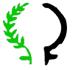                                           Calle Fray Diego de Cádiz Nº19                                          mujeresdenegro@lacasadelapaz.orgA DIFUNDIR FIRMA DECLARACIÓN                        A AUTORIDADES SERBIAS                                 ACABAR CONTRA AGRESIONES A MUJERES DE NEGRO                                               A DEFENSORES DE LOS DERECHOS HUMANOS                                                                        Y DE LA PAZQuerida Amiga, Querido Amigo     Te hacemos un llamamiento para firmar una declaración de ámbito internacional  dirigida a las Autoridades Serbias por una situación de emergencia que viene a ser cada vez más aguda desde ésta primavera 2014 para  Mujeres de Negro de Belgrado y Serbia  y de modo general para tod@s los defensores de Derechos Humanos. Sufren agresiones de toda índole en un ambiente de tremendo miedo por sus propias vidas como es el caso de nuestra conocida amiga Stasa Zarjovic, esto por grupos ultras de carácter nacionalista fascista tal como el Movimiento Popular Serbio “Nasi” («Nuestro») y por siniestros  personajes  tal como el propio portavoz de la Unidad Antiterrorista del Ministerio de Interior de Serbia (MUP),  Radomir Počuča,  que llamó en su Facebook a un linchamiento contra las Mujeres de Negro. Para que las Autoridades Serbias tomen las medidas efectivas, es muy importante que sepan claramente que al nivel internacional estamos atentas a lo que ocurre, que Mujeres de Negro tienen un apoyo integral y total, ya que las propias Autoridades hacen política del palo y de la zanahoria contra Mujeres de Negro, hostigándolas constantemente a la vez que tomen algunas medidas contra las agresiones sufridas en su cuerpo y alma, todo ello  con el objetivo de atemorizar a los colectivos defensores de los Derechos y de la Paz.A CONTINUACION TE DEJAMOS EL TEXTO DE DECLARACIÓN con sus primeras firmas. Puedes firmar como persona o colectivo. Coordina al nivel del Estado español, Yolanda Rouiller de la red estatal de Mujeres de Negro: Yolanda Rouiller roal@nodo50.org QUE REENVIARÁ TODO A LAS Autoridades de Serbia.En archivos adjuntos encontraras una descripción de los hechos-Un beso  con ternura y confianza en la solidaridad. MUJERES DE NEGRO contra la guerra.Les invitamos a leer esta declaración y apoyarla; pueden mandar su apoyo en respuesta a este mensaje a mi dirección roal@nodo50.org  dando su nombre, apellido(s) y lo que le parece importante que figure.
Gracias.
Yolanda RouillerSerbia: ¡Defendamos y protejamos a las defensoras de los derechos!En apoyo a las defensoras de derechos Mujeres de Negro de Belgrado y a su fundadora Stasa ZajovicFuente: http://www.siawi.org/article7822.html
29.07.2014Declaración conjuntaLas personas y organizaciones firmantes expresan su inquietud frente a la violencia creciente a la que se enfrenta la organización de las Mujeres de Negro de Belgrado, y en particular su fundadora Stasa Zajovic, que ha sido objetivo de manera repetida en el curso de los últimos meses por parte de individuos y grupos políticos de extrema derecha, a la vez que era hostigada por la policía y la justicia de su país. 
Permaneceremos vigilantes y observaremos muy atentamente las acciones emprendidas por las autoridades serbias para garantizar la seguridad de Stasa Zajovic.Firmas recibidas:Marieme Helie Lucas, International Co-ordinator Secularism Is A Women’s IssueKarima Bennoune, Professor of Law and Martin Luther King Jr. Hall Research Scholar, University of California-Davis School of Law, Former Legal Advisor, Amnesty International.Lynn Freedman, Professor, Columbia University, New YorkNira Yuval Davis, Director of the Research Centre on Migration, Refugees and Belonging at the University of East London; founder member of Women Against Fundamentalism, founder member of the international research network on women in militarized conflict zoneMaryam Namazie, Spokesperson of One Law for All, Council of Ex-Muslims and Fitnah – Movement for Women’s Liberation.Jennifer Green , Associate Professor, Director of Human Rights Clinic, University of Minnesota Law SchoolVirginia Vargas, Articulacion Feminista Marcosur, PeruAnissa Helie, Professor of History, John Jay College, New YorkLalia Ducos, President, Women’s Initiative for Citizenship and Universal RightsHarsh Kapoor, South Asia Citizen’s WebSoad Baba Aïssa, AMEL Association pour la Mixité, l’Egalité et la LaïcitéGeorgina Ashworth, founder of CHANGE International Women's ReportsIndai Lourdes SajorGender and Women, Peace and Security Adviser/ConsultantFatou Sow, International Director  Women Living Under Muslim LawsCharlotte Bunch, Founding Director Center for Women's Global Leadership, distinguished professor Department of Women and Gender Studies Rutgers UniversityCynthia Rothschild, human rights consultant and activistEdmée Ollagnier, docteur en psychologie – GenèveRina Nissim, naturopathe et auteure – GenèveMalika Zouba, journalistAriane Brunet, human rights activistDr. Laura McLeod, Lecturer in International Politics, School of Social Sciences, University of ManchesterMimouna Hadjam, association AFRICAAudrey Macklin, Professor and Chair in Human Rights LawFaculty of Law, University of TorontoZehra F. Kabasakal Arat, Professor of Political Science, University of Connecticut, USAManisha Desai, Ph.D., Associate Professor of Sociology and Women, Gender, and Sexuality Studies, University of ConnecticutV Spike Peterson, Professor of International Relations, U of Arizona, USRekha Pande, Professor and Head, Department of History,University of Hyderabad, IndiaCynthia Enloe, Research Professor, Clark UniversityRaewyn Connell, University Professor, University of SydneyProf. Nadje Al Ali, School of Oriental and Asian Studies, University of London, UK.Caroline Bettinger-López,  Associate Professor of Clinical Legal Education  Director, Human Rights Clinic, University of Miami School of LawGalia Golan, Professor of Political Science, emerita, Hebrew University of Jerusalem.Dr. Elaine Salo Dept of Political Studies University of Delaware, DE USA. Yolanda Aguilar, Centro Q'Anil, Guatemala Cynthia Cockburn, Women in Black, LondonJindy Rosa Pettman, Professor Emeritus of the Australian National University, Canberra, ACT, Australia.Haleh Afshar, University of YorkSimona Sharoni, the American university in Washington DCJ. Ann Tickner, Professor Emerita University of Southern California, Distinguished Scholar in ResidenceAmerican UniversityKevin Dunn, Professor, Political Science Dept.Hobart and William Smith Colleges Geneva, NYMeghana V. Nayak, PhD, Associate Professor, Political Science, Pace University NY NY 10038

-------- Mensaje original --------

Source: http://www.siawi.org/article7822.htmlHome page > impact on women / resistance > Serbia: Defend and protect rights defenders !Serbia: Defend and protect rights defenders !Monday 28 July 2014, by siawi3Statement in defense of rights defenders Women In Black - Belgrade and founder Stasa ZajovicJuly 28, 2014The individuals and organizations undersigned note with concern the increasing violence against the women’s peace organisation Women in Black -Belgrade, and in particular against its founder, Stasa Zajovic, who has been targeted repeatedly in the past few months by extreme-right political groups and individuals, as well as harassed by the police and justice system in her country. 
We will remain alert and closely monitor Serbian authorities’ actions to ensure Stasa Zajovic’s safety.
_______________________________________________
mujeresdenegro mailing list
mujeresdenegro@listas.nodo50.org
http://listas.nodo50.org/cgi-bin/mailman/listinfo/mujeresdenegroAsunto:pl circulate widely, and send protests to Serbian EmbassiesFecha:Mon, 28 Jul 2014 19:05:36 +0200De:mahl@wanadoo.fr <mahl@wanadoo.fr>Para:Marieme HELIE LUCAS <mahl@wanadoo.fr>